Unit 8 Lesson 10: Contemos historias sobre nuestra escuelaWU Observa y pregúntate: Burbujas en el parque (Warm up)Student Task Statement¿Qué observas?
¿Qué te preguntas?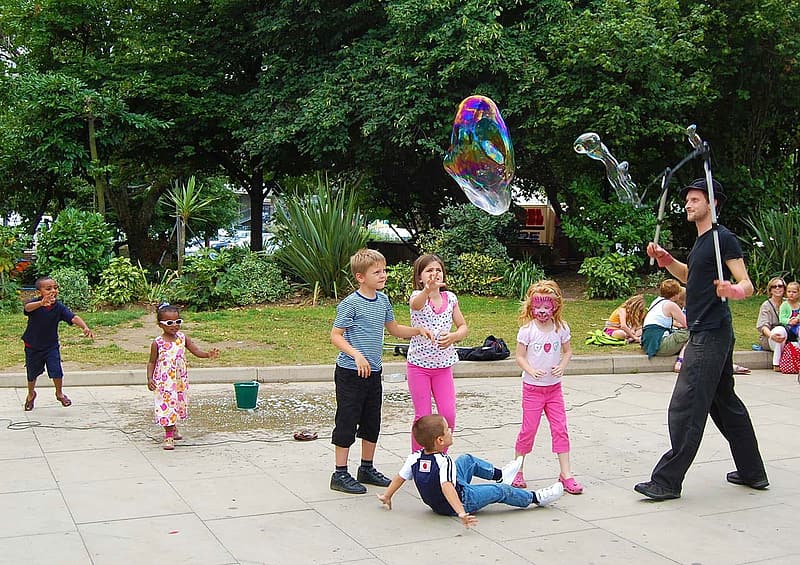 1 Lluvia de ideas sobre problemas-historiaStudent Task Statement2 Escribamos problemas-historia sobre nuestra escuelaStudent Task Statement3 Centros: Momento de escogerStudent Task StatementEscoge un centro.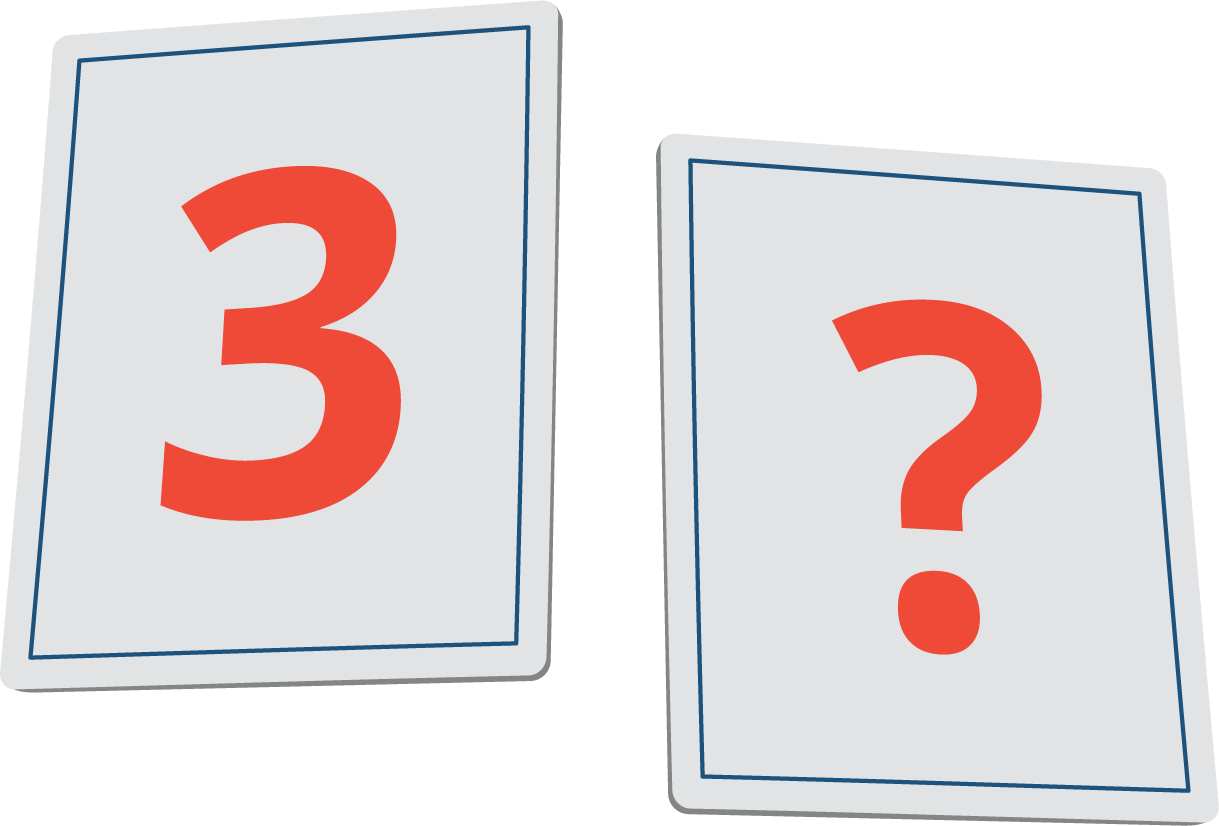 Encuentra la parejaHistorias matemáticas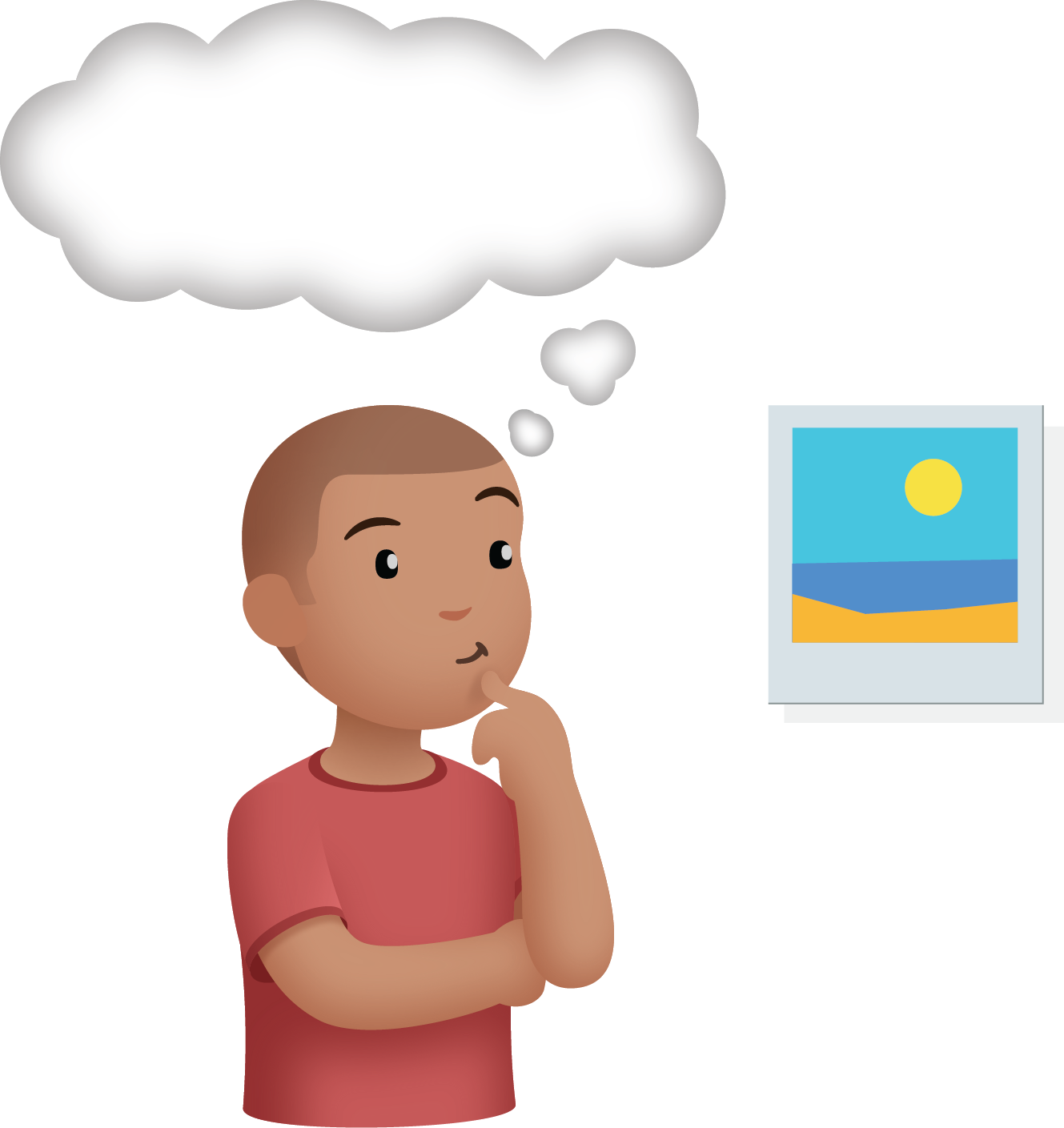 Construye figuras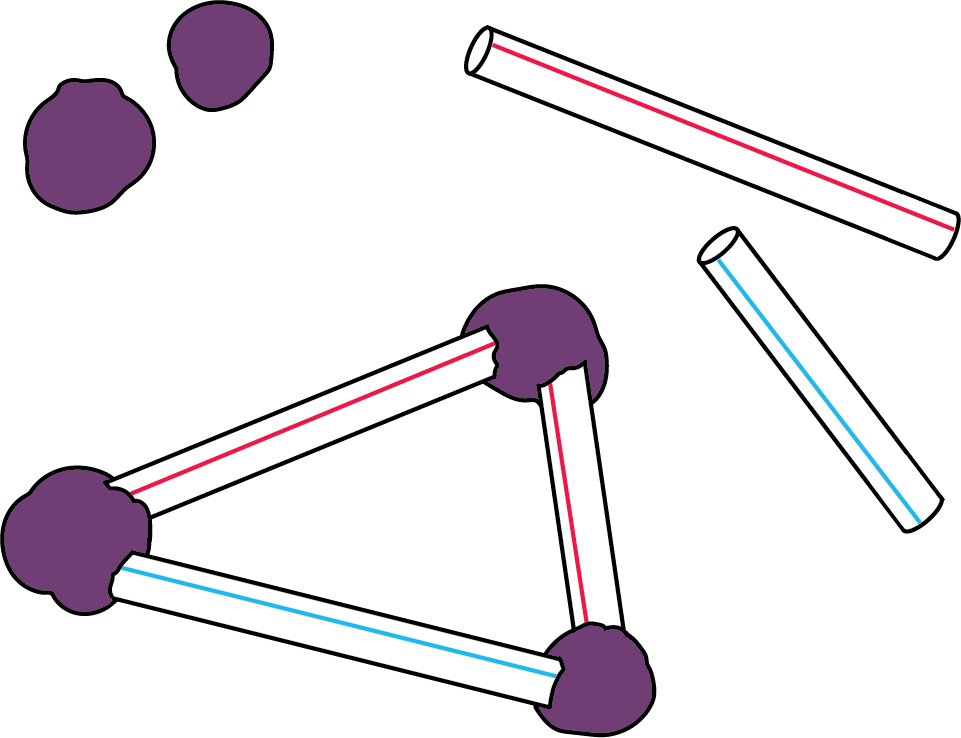 Formar o separar números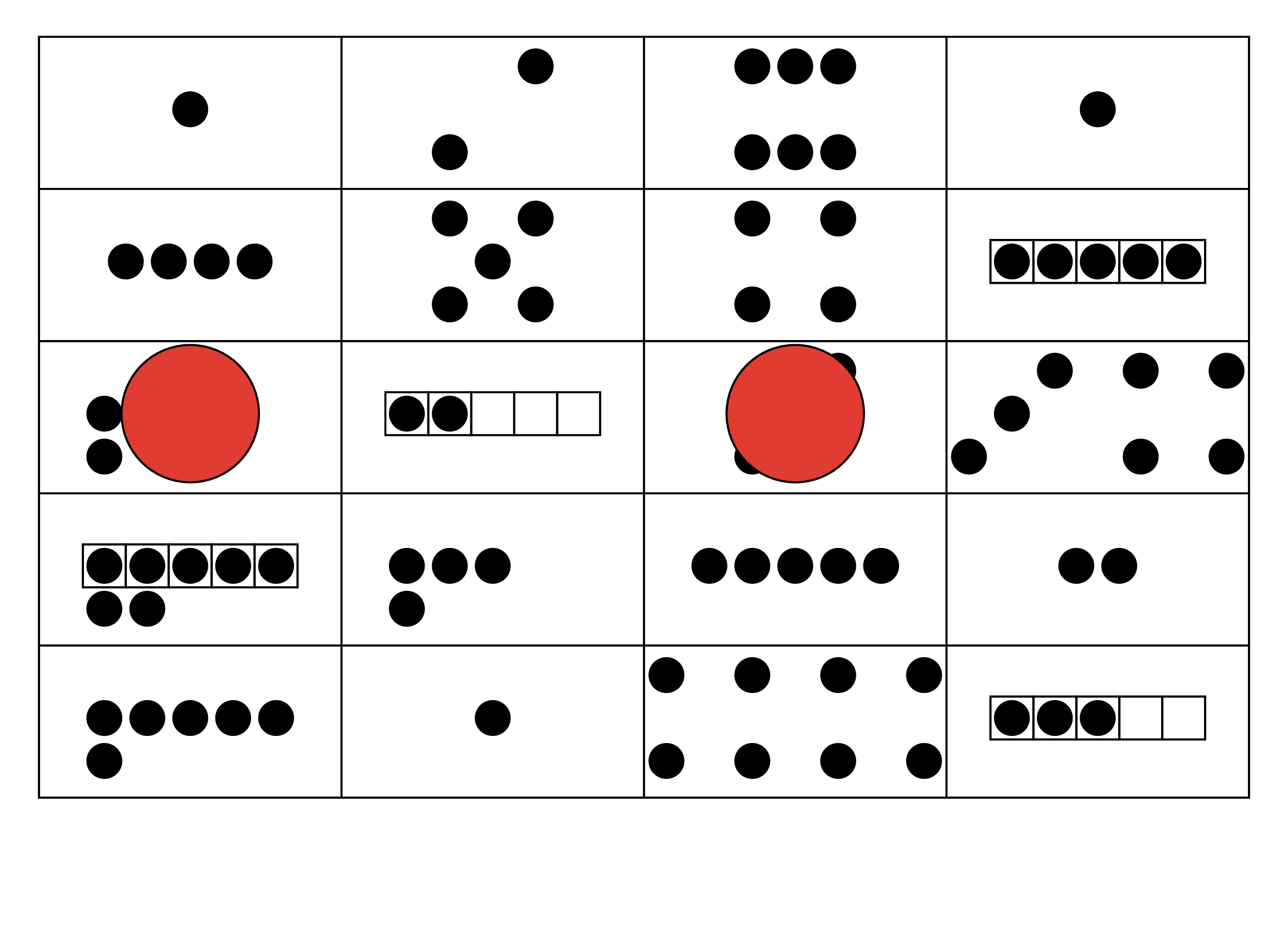 Libros de imágenes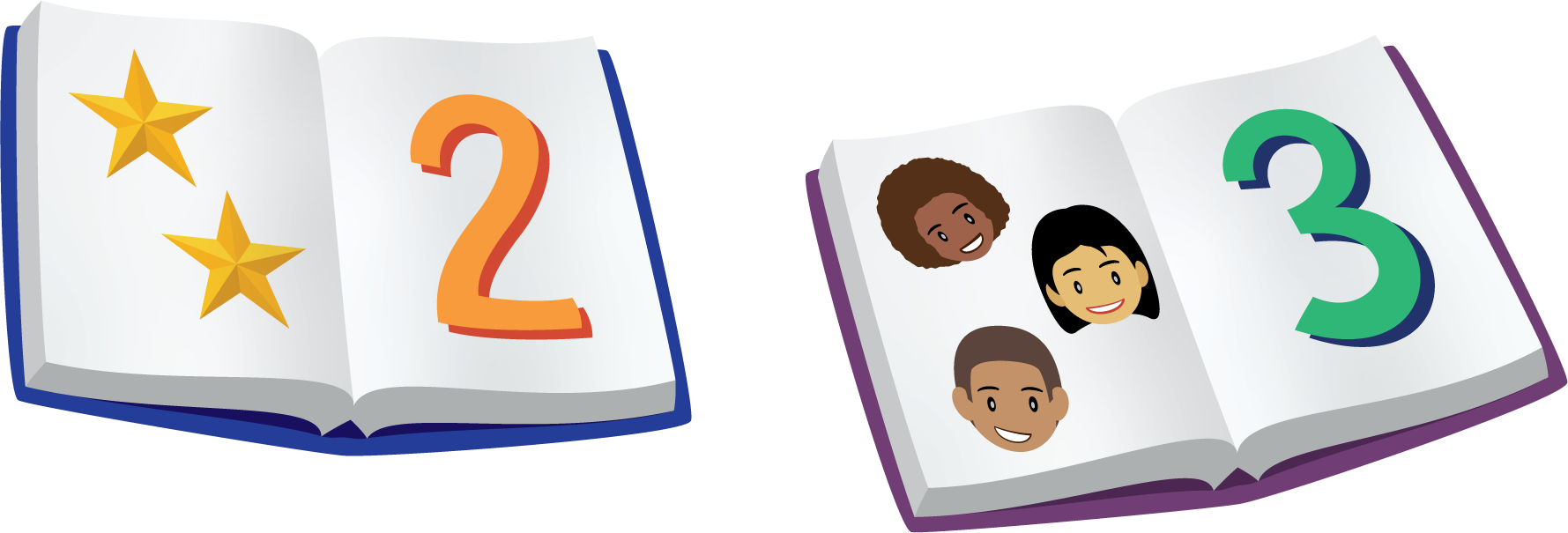 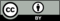 © CC BY 2021 Illustrative Mathematics®